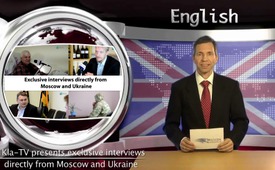 Kla-TV presents exclusive interviews from Moscow and Ukraine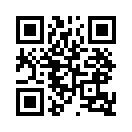 Valued viewers!  Thank you for joining us at the beginning of 2015! The past year was full of dra-matic events displayed controversially in the media. So we are very grateful to you, dear viewers, for having consulted our channel in these times where a counter-voice in contrast to the main-stream media plays a vital role for watchful citizens. We, the Klagemauer-TV team, are happy to be here for you again. For this new year, we welcome you with a special program – a series of exclusive interviews.Valued viewers!  Thank you for joining us at the beginning of 2015! The past year was full of dra-matic events displayed controversially in the media. So we are very grateful to you, dear viewers, for having consulted our channel in these times where a counter-voice in contrast to the main-stream media plays a vital role for watchful citizens. We, the Klagemauer-TV team, are happy to be here for you again. For this new year, we welcome you with a special program – a series of exclusive interviews.
Although most of the news concerning the Ukraine conflict tend to be negative, we hope in spite of this, with this series of clarifying interviews - directly from Moscow and Ukraine - to present you with a little New Year gift.
Already when a married couple gets a divorce it is very challenging for a third party to get a clear picture of who is actually  guilty of the marriage failing.  It is common that both sides bring accusations.  
It is still much more challenging for bordering countries to determine who is guilty of the divorce between whole peoples, as we see for example currently happening in the Ukraine conflict. Also here public accusations are being made.  Can and should the average, uninvolved citizen shut his eyes simply to such a divorce of an entire people?  Are such conflicts any of his business?  Some-one might correctly say that in the case of a couple being divorced, it is none of his business.  This may be the case.  However if the “third party” happens to be the child of the divorcing couple, directly involved witnesses or even accomplices, then it is a totally different story.  Anyone seeking to clarify a conflict relies on witness testimony.   First of all the testimony of the conflicting divorce candidates or parties, then the testimonies of eye-witnesses, first-hand accounts etc.  In any case no just court would make a judgment simply on the basis of one-sided accounts. It would always listen to all sides carefully and test the statements to check if they are truthful.  In the case of the Ukraine conflict, the bordering peoples cannot simply shut their eyes to the problem, because if this war should spread, they themselves will be directly affected.  Since the accusations have con-tinually been addressed - very one-sidedly - to Russia via the mass media, Klagemauer TV made an effort to let the counter-voice be heard from the accused side.   We also however interviewed a Ukrainian fighter from Ukraine’s army.  Valued viewers, take time to analyze carefully these exclu-sive interviews being broadcasted in the following days.  It is worthwhile to take a good look into these.  The first two interviews are with Russian Parliament members.  The third interview is with a Ukrainian soldier during his vacation.  The fourth exclusive interview we were able to do with a wounded freedom fighter, a so-called “Russian Separatist” who was released after a time as pris-oner of war of the Ukrainians, in exchange for three Ukrainian officers.  These exclusive interviews impart you with uncensored testimonies from the front lines.  Details never heard before, mass-murders which the main-stream media kept silent about and much more are addressed here.  Only when one has attentively listened to and dealt with the testimonies of the one-sidedly accused party, can one form an own opinion.  While listening to voice and counter-voice may every upright seeker of justice especially listen to the voice of his heart.  Wherever truth is being voiced, the saying goes: the heart becomes light - and this lightness of heart is what we wish you dear viewers for this year, but especially through every one of our broadcasts - more and more!from -Sources:-This may interest you as well:---Kla.TV – The other news ... free – independent – uncensored ...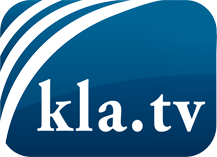 what the media should not keep silent about ...Little heard – by the people, for the people! ...regular News at www.kla.tv/enStay tuned – it’s worth it!Free subscription to our e-mail newsletter here: www.kla.tv/abo-enSecurity advice:Unfortunately countervoices are being censored and suppressed more and more. As long as we don't report according to the ideology and interests of the corporate media, we are constantly at risk, that pretexts will be found to shut down or harm Kla.TV.So join an internet-independent network today! Click here: www.kla.tv/vernetzung&lang=enLicence:    Creative Commons License with Attribution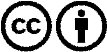 Spreading and reproducing is endorsed if Kla.TV if reference is made to source. No content may be presented out of context.
The use by state-funded institutions is prohibited without written permission from Kla.TV. Infraction will be legally prosecuted.